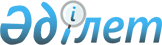 Об установлении требований к собственному помещению филиала банка-нерезидента Республики Казахстан с центром обработки данных (сервером)Постановление Правления Агентства Республики Казахстан по регулированию и развитию финансового рынка от 18 января 2021 года № 1. Зарегистрировано в Министерстве юстиции Республики Казахстан 28 января 2021 года № 22136
      В соответствии с пунктом 2 статьи 26 Закона Республики Казахстан от 31 августа 1995 года "О банках и банковской деятельности в Республике Казахстан" Правление Агентства Республики Казахстан по регулированию и развитию финансового рынка ПОСТАНОВЛЯЕТ:
      1. Установить следующие требования к собственному помещению филиала банка-нерезидента Республики Казахстан (далее – собственное помещение):
      1) в собственном помещении филиала банка-нерезидента Республики Казахстан размещается центр обработки данных (сервер);
      2) собственное помещение филиала банка-нерезидента Республики Казахстан оснащается системами технической безопасности: контроля и управления доступом, охранной и пожарной сигнализациями, видеонаблюдением.
      2. Департаменту банковского регулирования в установленном законодательством Республики Казахстан порядке обеспечить:
      1) совместно с Юридическим департаментом государственную регистрацию настоящего постановления в Министерстве юстиции Республики Казахстан;
      2) размещение настоящего постановления на официальном интернет-ресурсе Агентства Республики Казахстан по регулированию и развитию финансового рынка после его официального опубликования;
      3) в течение десяти рабочих дней после государственной регистрации настоящего постановления представление в Юридический департамент сведений об исполнении мероприятия, предусмотренного подпунктом 2) настоящего пункта.
      3. Контроль за исполнением настоящего постановления возложить на курирующего заместителя Председателя Агентства Республики Казахстан по регулированию и развитию финансового рынка.
      4. Настоящее постановление вводится в действие по истечении десяти календарных дней после дня его первого официального опубликования. 
					© 2012. РГП на ПХВ «Институт законодательства и правовой информации Республики Казахстан» Министерства юстиции Республики Казахстан
				
      Председатель Агентства 
Республики Казахстан по регулированию и 
развитию финансового рынка 

М. Абылкасымова
